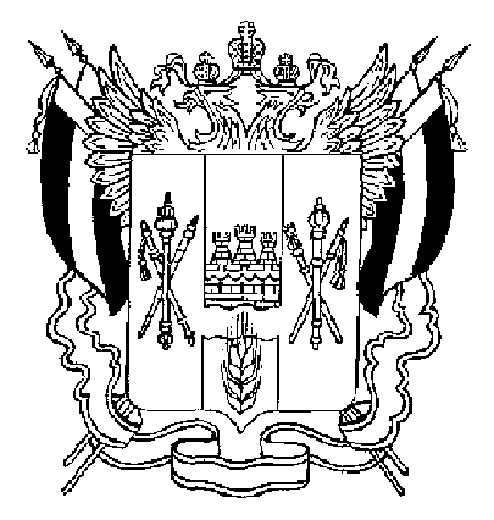 ТЕРРИТОРИАЛЬНАЯ  ИЗБИРАТЕЛЬНАЯ  КОМИССИЯАКСАЙСКОГО  РАЙОНА  РОСТОВСКОЙ  ОБЛАСТИПОСТАНОВЛЕНИЕ06 августа 2020 г.									        № 193-5г. АксайОб образовании избирательного участка № 2624 для проведения выборов Губернатора Ростовской области в месте временного пребывания избирателей на территории Аксайского района Ростовской областиВ соответствии с п. 11 ст. 27 Федерального закона от 12.06.2002 № 67-ФЗ «Об основных гарантиях избирательны прав и права на участие в референдуме граждан Российской Федерации», ч. 2, 3 статьи 12 Областного закона от 12.05.2016 № 525-ЗС «О выборах и референдумах в Ростовской области» в целях создания максимального удобства для избирателей, находящихся в месте временного пребывания на территории Аксайского района Ростовской области при проведении выборов Губернатора Ростовской области, Территориальная избирательная комиссия Аксайского района Ростовской области ПОСТАНОВИЛА:1.	Образовать избирательный участок № 2624 для проведения выборов Губернатора Ростовской области в месте временного пребывания избирателей на территории Аксайского района Ростовской области - муниципальном бюджетном учреждении здравоохранения Центральной районной больнице Аксайского района. Место нахождения участковой избирательной комиссии: 346720, Ростовская область, Аксайский район, 
г. Аксай, проспект Ленина, 28, контактный телефон: (86350) 5-58-58.Место нахождения помещения для голосования: 346720, Ростовская область, Аксайский район, г. Аксай, проспект Ленина, 28, контактный телефон: (86350) 5-58-58 (Муниципальное бюджетное учреждение здравоохранения «Центральная районная больница Аксайского района»).2.	Направить настоящее постановление в Избирательную комиссию Ростовской области.3.	Уведомить о принятом решении Главного врача МБУЗ ЦРБ Аксайского района Галеева И.В.4.	Опубликовать настоящее постановление в общественно-политической газете Аксайского района «Победа» и разместить на сайте Территориальной избирательной комиссии Аксайского района.5.	Контроль за исполнением настоящего постановления возложить на председателя Территориальной избирательной комиссии Аксайского района Ростовской области А.А. Малинникову. Председатель комиссии					А.А. МалинниковаСекретарь комиссии						Е.Ю. Соколинская